Фамилия Имя Отчество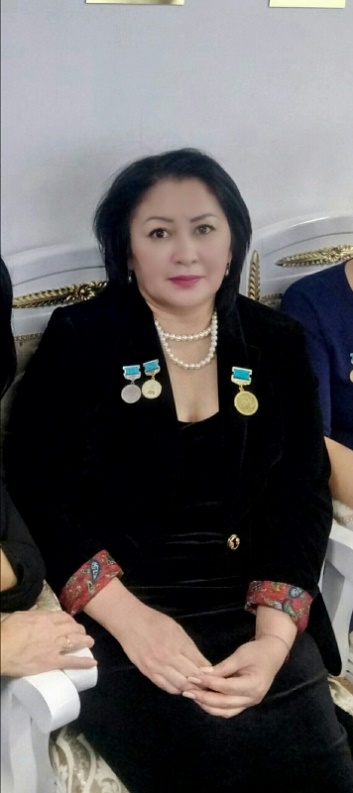 Смайлова Нургуль ТемиргалиевнаКонтактный телефон 87002532383E-mailganibek2006@mail.ru Дата рождения 10.01.1971 г.Образование:1989-1994 гг. – Павлодарский индустриальный институт-Казахский государственный технический университет. Специальность: Машины и технология обработки металлов давлением. Квалификация: инженер-механик.Образование:1. Доктор технических наук по специальности 05.03.01 – Технологии и оборудование механической и физико-технической обработки.2. Профессор ККСОиН3. Член-корреспондент Российской академии естествознания.4. Академик Международной Академии информатизации.Трудовой стаж1994-1995 г.г. – старший инспектор центра профессиональной ориентации ПГУ им.                     С. ТорайгыроваТрудовой стаж1995-2003 гг. – преподаватель, старший преподаватель ПГУ им. С. Торайгырова. Трудовой стаж2003-2004 гг. – начальник отдела послевузовского образования и квалификационного роста департамента науки ПГУ им. С. Торайгырова. Трудовой стаж2004-2009 гг. – доцент ПГУ им. С. ТорайгыроваТрудовой стаж2009-2015 гг. – профессор ПГУ им. С. ТорайгыроваТрудовой стаж2015-2018 гг. - профессор ПГПИТрудовой стаж2018-2020 г. – декан ПГПУТрудовой стаж2020 г. – январь, 2022 г. – профессор НАО «ППУ»Трудовой стажсентябрь 2022 г. по настоящее время– профессор АО «Казахский университет технологии и бизнеса», г. Астана.Сертификаты2016 г. – курсы повышения квалификации «Расширенные ИКТ компетенции ППС в условиях информатизации образования», г. Павлодар, Павлодарский государственный педагогический институтСертификаты2016 г. – курсы повышения квалификации «Организация и проведение учебного процесса по дистанционной образовательной технологии», г. Павлодар, Павлодарский государственный педагогический институтСертификаты2016 г. – курсы повышения квалификации «Повышение языковой компетенции для углубленного преподавания английского языка и дисциплины на английском языке по коммуникативной методике и в соответствии с международной практикой контентного обучения Content and Language Integrated Learning (CLIL)», г. Алматы, КазНПУ им. АбаяСертификаты2017 – курсы повышения квалификации «Методы исследования композитных ферроиков», Московский государственный университет им. М.В. Ломоносова, г. Москва, РФСертификаты2017 – курсы повышения квалификации «Современные технологии машиностроения, обеспечение вторичного ресурса работоспособности инструментов, высоко-точные методы заточки и шлифования», Федеральное государственное бюджетное образовательное учреждение высшего образования «Омский государственный технический университет», г. Омск, РФСертификаты2018 г. – курсы повышения квалификации «Менеджмент в образовании», г. Павлодар, Павлодарский государственный педагогический университетСертификаты2019 г. – семинар - тренинг «Лидерство в образовании», Назарбаев университет, г. НурсултанПубликации1. Монография «Кәсіби білім беруде – кеңістікте ойлау мен графикалық сызба сабағының орны».  Павлодар: ПМПУ, 2020. – 106 б.2. Патент «Устройство для обучения ходьбе и движениям пациента с психоневрологическими нарушениями и заболеваниями опорно-двигательного аппарата». - РГП «Национальный институт интеллектуальной собственности», 2021 г.3. Патент «Устройство интенсивной нейрофизиологической реабилитации пациента путем формирования двигательных навыков ходьбы». - РГП «Национальный институт интеллектуальной собственности», 2021 г./Награды1. Нагрудный знак Министерства образования и науки «Қазақстан ғылымын дамытуға сіңірген еңбегі үшін» (2010).2. Обладатель гранта МОН РК «Лучший преподаватель вуза» по итогам 2016 года.3. «Алғыс» министра МОН РК (2020).4. Благодарственные письма и почетные грамоты ректоров ПГУ им. С. Торайгырова и ПГПУ Тегі, Аты-ЖөніСмайлова Нұргүл ТемірғалықызыБайланыс телефоны87002532383E-mailganibek2006@mail.ru Туған күні10.01.1971 ж.Білім:1989-1994 жж. – Павлодар индустриалдық институты - Қазақ мемлекеттік техникалық университеты.Мамандығы: Металдарды қысыммен өңдеу машиналар мен технологиясы. Біліктілігі: инженер-механик.Білім:Техника ғылымдарының докторы – 05.03.01 «Механикалық және физика-техникалық өңдеу технологиялары мен жабдықтары».Академиялық атағы: профессор – «Машина жасауда конструкциялық материалдарды өңдеу» (БжҒМ БжҒСБК).Ресей Жаратылыстану ғылымдары академиясының корреспондент мүшесі.Халықаралық ақпараттандыру академиясының академигі.Еңбек өтілі1994-1995 жж. - С. Торайғыров ат. ПМУ кәсіптік бағдарлау орталығының аға инспекторыЕңбек өтілі2003 жж. - С. Торайғыров ат. ПМУ оқытушысы – аға оқытушысыЕңбек өтілі2003-2004 жж. – С. Торайғыров ат. ПМУ Ғылым департаментінің жоғары оқу орнынан кейінгі білім және біліктілік өсу бөлімінің бастығыЕңбек өтілі2004-2009 жж. - С. Торайғыров ат. ПМУ доценті.Еңбек өтілі2009 – 2015 жж. - С. Торайғыров ат. ПМУ профессоры.2015-2018 жж. - ПМПИ профессоры2018-2020 жж. - ПМПУ деканы.2020 - 2021 ж.ж. – «ППУ» КЕАҚ профессоры2022 ж. - «Қазақ технология және бизнес университеті» АҚ профессоры, Астана қ.Сертификаттар2016 – «Қашықтықтан білім беру технологиясы бойынша оқу процесін ұйымдастыру және өткізу», Павлодар қ., Павлодар мемлекеттік педагогикалық институты.Сертификаттар2016 – «Коммуникативтік әдістеме бойынша және content and Language Integrated Learning (CLIL) контенттік оқытудың халықаралық тәжірибесіне сәйкес ағылшын тілін және ағылшын тіліндегі пәнді тереңдетіп оқыту үшін тілдік құзыреттілікті арттыру», Абай ат. ҚазҰПУ, Алматы қ.Сертификаттар2017 – «Методы исследования композитных ферроиков», Московский государственный университет им. М.В. Ломоносова, Москва қ., РФ.Сертификаттар2017 – «Современные технологии машиностроения, обеспечение вторичного ресурса работоспособности инструментов, высокоточные методы заточки и шлифования», Федеральное государственное бюджетное образовательное учреждение высшего образования «Омский государственный технический университет», Омбы қ., РФ.Сертификаттар2018 ж. - «Білім берудегі менеджмент». Біліктілік арттыру курстары, Павлодар қ., Павлодар мемлекеттік педагогикалық университеті.Сертификаттар2019ж. – «Білім берудегі көшбасшылық», Назарбаев университеті.Жарияланымдар1. Монография «Кәсіби білім беруде – кеңістікте ойлау мен графикалық сызба сабағының орны». ¬ Павлодар: ПМПУ, 2020. – 106 б.2. Патент «Нейропсихиатриялық және тірек-қимыл аппараты аурулары бар науқастың жүруі мен қозғалысын үйретуге арналған құрылғы». – «Ұлттық зияткерлік меншік институты» РМК, 2021 ж.3. Патент «Жүрудің моторикасын қалыптастыру арқылы пациентті қарқынды нейрофизиологиялық оңалту құрылғысы». – «Ұлттық зияткерлік меншік институты» РМК, 2021 ж.4. Influince of сontact friction for the cylindrical samples precipitate. - Industrial Technology and Engineering. 2018, 1(26): 35-44 р.р.5. Simulation modeling of the combined pressing technology of high-quality rods. - 141METALURGIJA 60 (2021) 1-2, 141-144МарапаттарыБілім және ғылым министрлігінің «Қазақстан ғылымының дамытуға сінірген еңбегі үшін» төсбелгісі (2010).2016 жылдың қорытындысы бойынша Қазақстан Республикасы Білім және ғылым министрлігінің «ЖОО-ның үздік оқытушысы» грантының иегері.Білім және ғылым министрлігінің министрдің «Алғыс» (2020).С. Торайғыров ат. ПМУ, ПМПУ ректорларының алғыс хаттары мен құрмет грамоталары Last Name First Name PatronymicSmailova Nurgul TemirgalievnaContact phone number 87002532383E-mailganibek2006@mail.ru Date of birth10.01.1971.Education:1989-1994 – Pavlodar Industrial Institute-Kazakh State Technical University. Specialty: Machines and technology of metal processing by pressure. Qualification: mechanical engineer.Education:1. Doctor of Technical Sciences, specialty 05.03.01 – Technologies and equipment of mechanical and physical-technical processing.2. Professor3. Corresponding member of the Russian Academy of Natural Sciences.4. Academician of the International Academy of Informatization.Work experience1994-1995 – Senior Inspector of the Vocational Guidance Center of S. Toraighyrov PSU.Work experience1995-2003 – Lecturer, Senior lecturer at S. Toraighyrov PSUWork experience2003-2004 – Head of the Department of Postgraduate Education and Qualification Growth of the Department of Science of S. Toraighyrov PSU.Work experience2004-2009 – Associate Professor of S. Toraighyrov PSU.Work experience2009-2015 – Professor of S. Toraighyrov PSU.Work experience2015-2018 - Professor of PSPIWork experience2018-2020 – Dean of PSPU.Work experience2020 – January, 2022 – Professor of NAO «PPU».Work experienceSeptember 2022- present – Professor of JSC «Kazakh University of Technology and Business», Astana.Certificates2016 – advanced training courses "Advanced ICT competencies of teaching staff in the conditions of informatization of education", Pavlodar, Pavlodar State Pedagogical InstituteCertificates2016 – advanced training courses "Organization and conduct of the educational process on distance learning technology", Pavlodar, Pavlodar State Pedagogical InstituteCertificates2016 – advanced training courses "Improving language competence for in-depth teaching of the English language and discipline in English according to the communicative methodology and in accordance with the international practice of content learning Content and Language Integrated Learning (CLIL)", Almaty, KazNPU. AbayaCertificates2017 – advanced training courses "Research Methods of composite ferroics", Lomonosov Moscow State University, Moscow, RussiaCertificates2017 – advanced training courses "Modern mechanical engineering technologies, ensuring the secondary resource of working tools, high-precision methods of sharpening and grinding", Federal State Budgetary Educational Institution of Higher Education "Omsk State Technical University", Omsk, Russian FederationCertificates2018 – advanced training courses "Management in Education", Pavlodar, Pavlodar State Pedagogical UniversityCertificates2019. - seminar-training "leadership in education", Nazarbayev University, Mr. NursultanPublications1. Monograph "Kasibi bilim berude – kenistikte oylau men graphalyk syzba sabagynyn orny".  Pavlodar: PSPU, 2020. – 106 b.2. Patent "Device for teaching walking and movements of a patient with neuropsychiatric disorders and diseases of the musculoskeletal system". - RSE "National Institute of Intellectual Property", 20213. Patent "Device for intensive neurophysiological rehabilitation of a patient by forming motor walking skills". - RSE "National Institute of Intellectual Property", 20214. Influince of сontact friction for the cylindrical samples precipitate. - Industrial Technology and Engineering. 2018, 1(26): 35-44 р.р.5. Simulation modeling of the combined pressing technology of high-quality rods. - 141METALURGIJA 60 (2021) 1-2, 141-144